Priloga 2: 	Pregledna karta k Uredbi o vodovarstvenih območjih za občino Tržič – osnutek 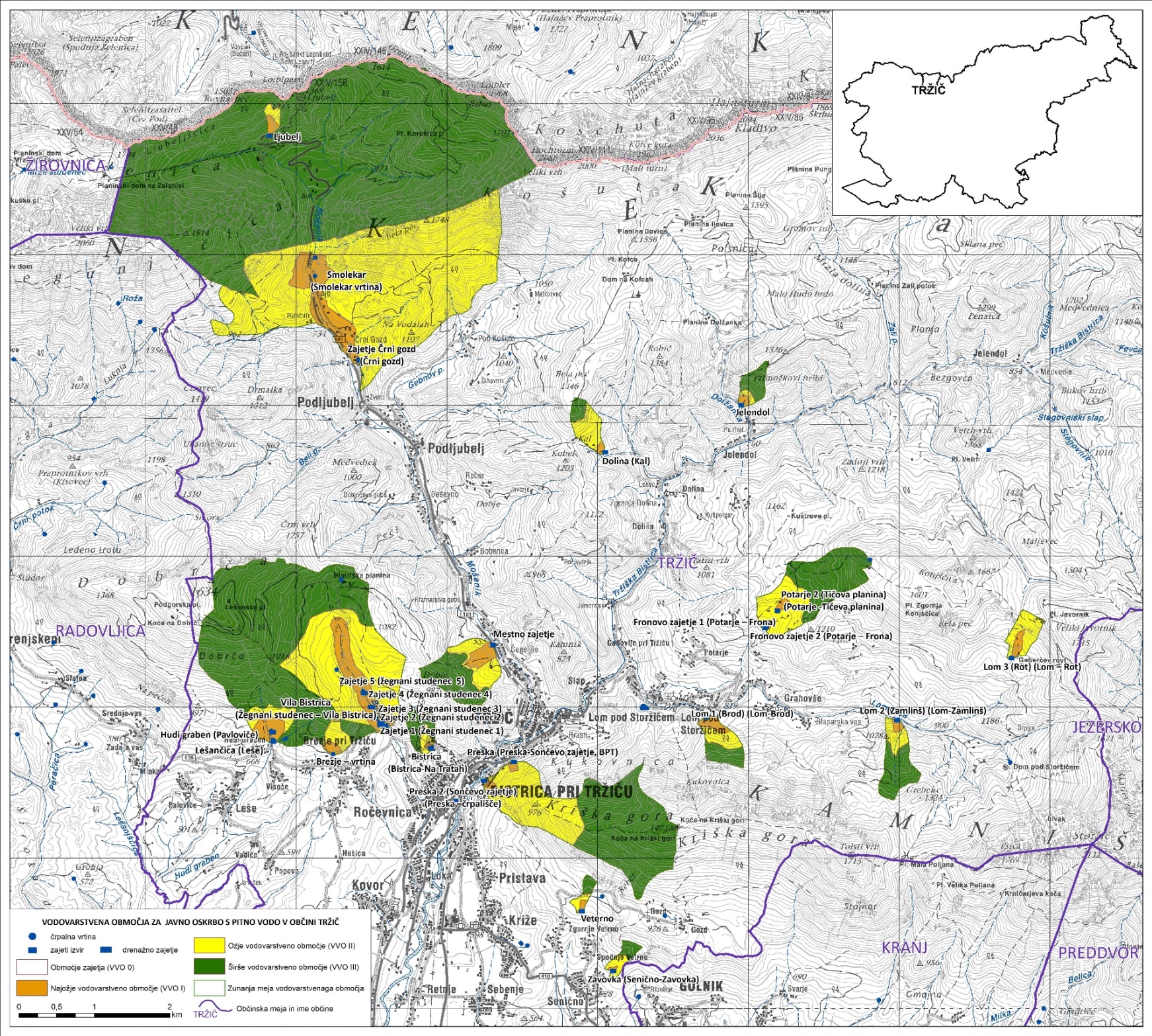 